Tema:   					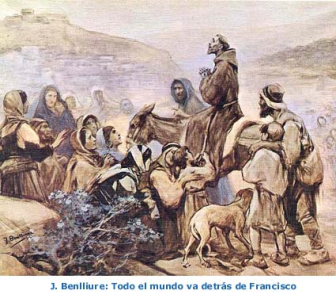 Objetivo: Descubrir en el valor franciscano de la humildad una forma de ser y de estar en el mundo.Actividades: Trabajo en grupos. En grupos de seis, en seis minutos elaborar un concepto de lo que creemos que es Leer un texto de las fuentes: Florecillas cap. 10 Cómo el hermano Maseo quiso poner a prueba la humildad de San Francisco. Y  rescatar las ideas principales del texto. Compartir el concepto y las ideas centrales.Ver lo que dice el diccionario de la lengua española: Humildad. (Del lat. humilĭtas, -ātis).. Virtud que consiste en el conocimiento de las propias limitaciones y debilidades y en obrar de acuerdo con este conocimiento.. Bajeza de nacimiento o de otra cualquier especie.. Sumisión, rendimiento.Nos preguntamos¿Qué ventaja encontramos en la vivencia de la humildad?¿Por qué vale la pena ser humildes?¿A ejemplo de quien hemos de ser humildes?Leemos Filipenses 2, 1 – 11Conclusión: El llamado que tenemos a vivir la humildad, no significa que debamos andar con la cabeza agachada, sino que, reconociendo nuestras debilidades podamos ir sin pretensiones y con libertad. Decía santa Teresa: Humildad es andar en verdad. Si reconocemos lo que somos y nos aceptamos tal cual el Señor nos hizo, podremos tratarnos con respeto y cariño. La humildad ha de ser una cualidad del joven franciscano. La humildad está en lo más íntimo del carisma. Ser pobre no significa necesariamente ser humilde; pues encontramos más de un pobre siendo arrogante y aparentando ser lo que no es. El franciscano humilde sabe decir sí, cuando es sí y no cuando es no. Evita meterse en compromisos que no puede asumir y es responsable con las tareas que ha aceptado. Humildes como la hermana tierra, que recibe la semilla y le da los nutrientes para que se convierta en un árbol fuerte. Humildes como la flor del campo que cuando es aplastada que solo devuelva aroma de amor a quien la maltrata.  Tampoco es dejarse dominar y oprimir, pero sí, ir por el mundo respetando y dándose a respetar.Seguimos el ejemplo de Jesús que se anonadó, o sea se hizo nada, se rebajó. Nadie más humilde que Dios-hecho-hombre. Humildad será también no vivir con pretensiones, queriendo estar siempre por encima de los demás, antes bien, hemos de buscar el último puesto y estar dispuestos en todo obedecer a nuestro buen Padre Dios.Florecillas de san Francisco. Capítulo XCómo el hermano Maseo quiso poner a prueba la humildad de San FranciscoSe hallaba San Francisco en el lugar de  con el hermano Maseo de Marignano, hombre de gran santidad y discreción y dotado de gracia para hablar de Dios; por ello lo amaba mucho San Francisco. Un día, al volver San Francisco del bosque, donde había ido a orar, el hermano Maseo quiso probar hasta dónde llegaba su humildad; le salió al encuentro y le dijo en tono de reproche:-- ¿Por qué a ti? ¿Por qué a ti? ¿Por qué a ti?-- ¿Qué quieres decir con eso? -repuso San Francisco.Y el hermano Maseo: -- Me pregunto ¿por qué todo el mundo va detrás de ti y no parece sino que todos pugnan por verte, oírte y obedecerte? Tú no eres hermoso de cuerpo, no sobresales por la ciencia, no eres noble, y entonces, ¿por qué todo el mundo va en pos de ti?Al oír esto, San Francisco sintió una grande alegría de espíritu, y estuvo por largo espacio vuelto el rostro al cielo y elevada la mente en Dios; después, con gran fervor de espíritu, se dirigió al hermano Maseo y le dijo:-- ¿Quieres saber por qué a mí? ¿Quieres saber por qué a mí? ¿Quieres saber por qué a mí viene todo el mundo? Esto me viene de los ojos del Dios altísimo, que miran en todas partes a buenos y malos, y esos ojos santísimos no han visto, entre los pecadores, ninguno más vil ni más inútil, ni más grande pecador que yo. Y como no ha hallado sobre la tierra otra criatura más vil para realizar la obra maravillosa que se había propuesto, me ha escogido a mí para confundir la nobleza, la grandeza, y la fortaleza, y la belleza, y la sabiduría del mundo, a fin de que quede patente que de Él, y no de creatura alguna, proviene toda virtud y todo bien, y nadie puede gloriarse en presencia de Él, sino que quien se gloría, ha de gloriarse en el Señor (1 Cor 27-31), a quien pertenece todo honor y toda gloria por siempre.El hermano Maseo, ante una respuesta tan humilde y dicha con tanto fervor, quedó lleno de asombro y comprobó con certeza que San Francisco estaba bien cimentado en la verdadera humildad.En alabanza de Cristo. Amén. Filipenses 2, 1 – 111Si me permiten una advertencia en Cristo, una exhortación afectuosa, algo que proceda del Espíritu y que me sugiere la ternura y simpatía, 2 entonces colmen mi alegría poniéndose de acuerdo, estando unidos en el amor, con una misma alma y un mismo proyecto. 3 No hagan nada por rivalidad o vanagloria. Que cada uno tenga la humildad de creer que los otros son mejores que él mismo. 4 No busque nadie sus propios intereses, sino más bien preocúpese cada uno por los demás. 5 Tengan unos con otros los mismos sentimientos que estuvieron en Cristo Jesús: 6 Él compartía la naturaleza divina, y no consideraba indebida la igualdad con Dios, sin embargo se redujo a nada, 7 tomando la condición de siervo, y se hizo semejante a los hombres. Y encontrándose en la condición humana, 8 se rebajó a sí mismo haciéndose obediente hasta la muerte, y muerte de cruz. 9Por eso Dios lo engrandeció y le dio el Nombre que está sobre todo nombre,10 para que al Nombre de Jesús se doble toda rodilla en los cielos, en la tierra y entre los muertos, 11 y toda lengua proclame que Cristo Jesús es el Señor, para gloria de Dios Padre. 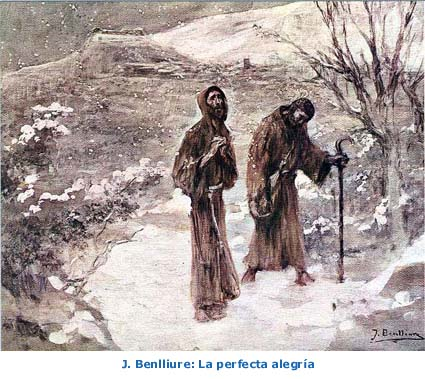 